Викторина по ПДДЦели :закрепить ПДД; приучить детей к культуре  поведения на дорогеОборудование :информационно –указательные знаки ;(1-2 классы)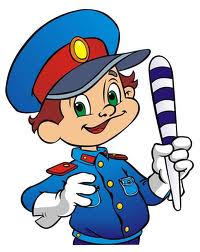 Незамысловатая викторина для 1-2 классов проводится из расчета 4 команд. Викторину может провести как учитель, так и инспектор (переодетый старшеклассник). Будет интересно, если вы каждый вопрос или ответ (а может и то, и другое) изобразите на мультимедийке — детям нравятся картинки. Удачи!Ребята, сегодня мы проводим игру-викторину по правилам дорожного движения «Знатоки ПДД».Ребята, вы знаете как нужно вести себя на дороге?С каждым днем на наших дорогах появляется все больше и больше автомобилей. Высокие скорости и интенсивность движения требуют от водителей и пешеходов быть очень внимательными. Именно поэтому мы сегодня и в игру поиграем и повторим, а может и выучим новые, правила дорожного движения!Первый турКрасный, желтый, зеленый? (Светофор)Пешеходный … (переход).Автобусная … (остановка).Двухколесный…. (велосипед).1. Что такое тротуар? (Дорога для движения пешеходов). 2. Что такое зебра? (Разметка дороги, обозначающая пешеходный переход). 3. Кого называют пешеходом? (Человека вне транспорта, находящегося на дороге, но не работающего на ней).Кого называют водителем? (человека, управляющего каким-либо ТС).На какой свет светофора надо переходить улицу (На зеленый).Каким видом транспорта вам разрешается передвигаться уже сейчас (велосипедом).По ней ходят и ездят. (Дорога).Место отдыха и хранения для транспортных средств. (Гараж).(Подводим итоги - остаются 3 команды)Второй турИгра «Запрещается –разрешается»И проспекты,и бульвары-Всюду улицы шумны,Проходи по тротуару Только с правой стороныТут шалить ,мешать народуЗА-ПРЕ-ЩА-ЕТ-СЯ!Быть примерным пешеходом РАЗ-РЕ-ША-ЕТ-СЯ!Если едешь  ты в трамвае ,И вокруг  тебя народНе толкаясь ,не зевая ,Проходи скорей вперед .Ехать «Зайцем «,как известно .ЗА-ПРЕ-ЩА-ЕТ-СЯ!Уступить старшему место РАЗ-РЕ-ША-ЕТ-СЯ!Если ты гуляешь просто,Все равно вперед гляди, Через шумный перекрёстокОсторожно проходи.Переход при красном светеЗА-ПРЕ-ЩА-ЕТ-СЯ!При зелёном ,даже детям,ЗА-ПРЕ-ЩА-ЕТ-СЯ! (Подводим итоги — остаются 2 команды)Третий турРешение задач1.Что должен сделать пешеход ,если на середине проезжей  части его застал красный свет?А)Вернуться к тротуару, от которого начал пешеход;Б)Закончить переход ,дойдя до тротуара или обочины на противоположной стороне дороги В)остановиться на линии ,разделяющей транспортные потолки2Где можно переходить дорогу вне населенного пункта, если в пределах  видимости нет пешеходного перехода?А) на повороте дорогиБ) в мете, где хорошо рассматривается в обе стороны дорогаВ) на крутом подъемеЗа 4 минуты вы должны нарисовать машину будущего. (После чего кладем на стол жюри для оценивания)(Подводим итоги - остается 1 команда-победитель)Мы подошли к самому волнительному моменту. Но перед тем как огласить вам результаты, хочется пожелать вам безопасного движения!Награждение